СИЛАБУС НАВЧАЛЬНОЇ ДИСЦИПЛІНИ «Туристичні ресурси світу»Сторінка курсу в СДО НТУ «ДП»: https://do.nmu.org.ua/course/view.php?id=4717Консультації: за окремим розкладом, погодженим зі здобувачами вищої освітиОнлайн-консультації: Microsoft Teams – команда «Туристичні ресурси світу»Інформація про викладачів: Анотація до курсуОбирайте Туристичні ресурси світу у якості вибіркової дисципліни для формування індивідуальної освітньої траєкторії. На заняттях ми сконцентруємося на тому, що таке просторові та термінові закономірності і тенденції розвитку рекреації і туризму в країнах та регіонах світу, про територіальні туристично-рекреаційні системи, умови та фактори їх формування.Мета та завдання навчальної дисципліниМета – отримання майбутніми фахівцями сфери туризму професійних знань у сфері теорії і методології досліджень та туристичного ресурсознавства, формування фахового світогляду щодо територіальної організації та умов розвитку спеціалізованих видів туризму в регіонах та країнах світу.Завдання курсу:- обґрунтування теоретико-методологічних засад розміщення туристичних ресурсів; - виявлення особливостей методології та методики проведення досліджень у сфері туризму; - дослідження туристичного ресурсознавства та застосування регіонального підходу до географічної характеристики природних та культурно-історичних ресурсів туризму; - аналіз комплексної характеристики спеціалізованих видів туризму, що виступають інформаційною базою для формування програм перебування туристів, розробки спеціальних турів та умовою розвитку програмного туризму.Результати навчання:- знати базові поняття з теорії туризму, а також диференціації та розміщення туристичних ресурсів;знати, розуміти сутність та особливості формування туристичних ресурсів у світі;аналізувати рекреаційно-туристичний потенціал території для визначення особливостей туристичних ресурсів;оцінювати туристсько-рекреаційний потенціал територій й визначати перспективу його розвитку та використання.4. Структура курсуКалендарний план курсу4. Технічне обладнання та/або програмне забезпеченняНа лекційних заняттях обов’язково мати з собою ґаджети зі стільниковим інтернетом. Активований акаунт університетської пошти на Microsoft Office 365.Перевірений доступ з ПК чи мобільного ґаджету до за стосунків Microsoft Office: Teams, Moodle. Інстальований на ПК та мобільних ґаджетах пакет програм Microsoft Office (Word, Excel, PowerPoint).Система оцінювання та вимоги6.1. Навчальні досягнення здобувачів вищої освіти за результатами вивчення курсу оцінюватимуться за шкалою, що наведена нижче:6.2. Здобувач вищої освіти може отримати підсумкову оцінку з дисципліни на підставі поточного оцінювання знань за умови, якщо набрана кількість балів з поточного тестування та самостійної роботи складатиме не менше 60 балів. Незалежно від результатів поточного контролю кожен студент має право виконувати підсумкову комплексну контрольну роботу за дисципліною, яка містить завдання, що охоплюють дисциплінарні результати навчання.Поточна успішність складається з успішності за один колоквіуми (який максимально оцінюється у 40 балів) та оцінок за роботу на семінарських/практичних заняттях (оцінюється 4 заняття, участь у занятті максимально може принести здобувачу вищої освіти 60 балів (2 – 40 балів; 6 – 20 балів). Отримані бали за колоквіуми та семінарські/практичні заняття додаються і є підсумковою оцінкою за вивчення навчальної дисципліни. Максимально за поточною успішністю здобувач вищої освіти може набрати 100 балів.6.3. Критерії оцінювання тестів та відкритих письмових та усних контрольних питань: 1 правильна відповідь тесту оцінюється у 1 бал.Відкрите питання – 1 правильна відповідь оцінюється в 5 балів, причому:5 балів – відповідність еталону, наведення прикладів, доповнення еталону інформацією з додаткової літератури з посиланням на неї, правильна мова викладення матеріалу.4 бали – відповідність еталону, правильна мова викладення матеріалу.3 бали – відповідність еталону, помилки в граматиці та/або орфографії, мовленні.2 бали – зміст відповіді має стосунок до предмету запитання, проте не відповідає еталону, містить суттєві граматичні, орфографічні, мовленнєві помилки, які ускладнюють розуміння відповіді або викривляють зміст повідомлення.1 бал – наявність відповіді, яка не відповідає еталону, та/або не має стосунку до предмету запитання, містить суттєві граматичні, орфографічні, мовленнєві помилки, які ускладнюють розуміння тексту або викривляють зміст повідомлення.6.4. Критерії оцінювання дебатів та дискусій:5 балів: активна участь у дебатах, дискусії (виступи, коментарі, активне слухання), володіння навчальним матеріалом, наведення аргументованих відповідей із посиланням на джерела.4 бали: активна участь у дебатах, дискусії (виступи, коментарі, активне слухання), володіння навчальним матеріалом з незначними помилками за сутністю обговорюваних питань.3 бали: активна участь у дискусії (виступи, коментарі, активне слухання) без достатнього володіння навчальним матеріалом, що має стосунок до теми обговорення.2 бали: залученість до дискусії викладачем, неуважність, відсутність достатніх знань про предмет обговорення.1 бал: залученість до дискусії викладачем, небажання брати участь в дискусії, відсутність достатніх знань про предмет обговорення.7. Політика курсу7.1. Політика щодо академічної доброчесності. Академічна доброчесність здобувачів вищої освіти є важливою умовою для опанування результатами навчання за дисципліною і отримання задовільної оцінки з поточного та підсумкового контролів. Академічна доброчесність базується на засудженні практик списування (виконання письмових робіт із залученням зовнішніх джерел інформації, крім дозволених для використання), плагіату (відтворення опублікованих текстів інших авторів без зазначення авторства), фабрикації (вигадування даних чи фактів) що можуть використовуватися в освітньому процесі. Політика щодо академічної доброчесності регламентується положенням «Положення про систему запобігання та виявлення плагіату у Національному технічному університеті «Дніпровська політехніка». http://www.nmu.org.ua/ua/content/activity/us_documents/System_of_prevention_and_detection_of_plagiarism.pdf. У разі порушення здобувачем вищої освіти академічної доброчесності (списування, плагіат, фабрикація), робота оцінюється незадовільно та має бути виконана повторно. При цьому викладач залишає за собою право змінити тему завдання.7.2.Комунікаційна політика.Здобувачі вищої освіти повинні мати активовану університетську пошту. Обов’язком здобувача вищої освіти є перевірка один раз на тиждень (щонеділі) поштової скриньки на Office 365 та відвідування групи дисципліни у Microsoft Teams.Рекомендуємо створити профілі та підписатися на сторінки кафедри туризму та економіки підприємства у Facebook, Instagram.Протягом тижнів самостійної роботи обов’язком здобувача вищої освіти є робота у рамках дисципліни дистанційно у додатку Microsoft Moodle (www.do.nmu.org.ua ).Усі письмові запитання до викладача стосовно дисципліни мають надсилатися на університетську електронну пошту або до групи в Teams.7.3. Політика щодо перескладання.Роботи, які здаються із порушенням термінів без поважних причин оцінюються на нижчу оцінку. Перескладання відбувається із дозволу деканату за наявності поважних причин (наприклад, лікарняний).7.4. Відвідування занять. Для здобувачів вищої освіти денної форми відвідування занять є обов’язковим. Поважними причинами для неявки на заняття є хвороба, участь в університетських заходах, відрядження, які необхідно підтверджувати документами у разі тривалої (два тижні) відсутності. Про відсутність на занятті та причини відсутності здобувач вищої освіти має повідомити викладача або особисто, або через старосту. Якщо здобувач вищої освіти захворів, ми рекомендуємо залишатися вдома і навчатися за допомогою дистанційної платформи. Здобувачу вищої освіти, чий стан здоров’я є незадовільним і може вплинути на здоров’я інших здобувачів вищої освіти, буде пропонуватися залишити заняття (така відсутність вважатиметься пропуском з причини хвороби). Оцінки неможливо отримати під час консультацій або інших додаткових годин спілкування з викладачем. За об’єктивних причин (наприклад, міжнародна мобільність) навчання може відбуватись дистанційно - в онлайн-формі, за погодженням з викладачем.7.5. Політика щодо оскарження оцінювання. Якщо здобувач вищої освіти не згоден з оцінюванням його знань він може оскаржити виставлену викладачем оцінку у встановленому порядку. 7.6. Бонуси. Здобувачі вищої освіти, які регулярно відвідували лекції (мають не більше двох пропусків без поважних причин) та мають написаний конспект лекцій отримують додатково 2 бали до результатів оцінювання до підсумкової оцінки.7.7. Участь в анкетуванні. Наприкінці вивчення курсу та перед початком сесії здобувачам вищої освіти буде запропоновано анонімно заповнити електронні анкети (Microsoft Forms Office 365), які буде розіслано на ваші університетські поштові скриньки. Заповнення анкет є важливою складовою вашої навчальної активності, що дозволить оцінити дієвість застосованих методів викладання та врахувати ваші пропозиції стосовно покращення змісту навчальної дисципліни. 8. Методи навчанняПід час лекцій та практичних занять будуть застосовані такі методи навчання:Пояснення. Тлумачення понять, явищ, принципів, термінів тощо, переважно під час викладання нового матеріалу.Навчальна дискусія, дебати. Це обговорення важливого питання, обмін думками між здобувачами вищої освіти та/або викладачем, спрямовані не лише на засвоєння нових знань, а й на створення емоційно насиченої атмосфери, яка б сприяла глибокому проникненню в істину.Ілюстрування. Застосування презентацій, відео та іншого медіа-контенту для підкріплення матеріалу, який пояснюється, обговорюється або завдань, які виконуються.Демонстрування. Показ викладачем навчальних матеріалів у динаміці (використання фахових програм, формул, ситуацій тощо). Письмові та усні контрольні завдання. Самостійна концентрація та відтворення отриманих знань та навичок в умовах обмеженого часу та джерел інформації.Демонстрація та обговорення презентацій. Наочний показ медіа-супроводу усного виступу з елементами дискусії.Порівняння. За його допомогою встановлюють спільні і відмінні ознаки предметів і явищ.Фільм. Перегляд та обговорення фільмів (фрагментів), які ілюструють навчальний матеріал.9. Ресурси і літератураБазовіБезуглий В. В. Економічна й соціальна географія зарубіжних країн / В. В. Безуглий. – Київ : ВЦ «Академія», 2005. – 704 с.Безуглий В. В. Регіональна економічна та соціальна географія світу / В.В.Безуглий, С. В. Козинець. – Київ : ВЦ «Академія», 2003. – 687 с.Блануца В. И. Географическое изучение сетевого мира: исходные установки и перспективные направления / В.И. Балунца // География и природные ресурсы. – 2012. - № 1. – С. 5 – 13.Блій Г. Географія: світи, регіони, концепти / Г. де Блій, П. Муллер. – Київ : Либідь, 2004. – 740 с.Волошин І. М. Туристичні ресурси України (атлас туристичних мандрівок Україною) : довідкове видання / І.М. Волошин, Л.Ю.Матвійчук, К. В. Ненько. – Львів : ЛДУФК, 2015. – 437 с.Всесвітня рада з туризму і подорожей (The World Travel & Tourism Council) (англ.) : [Електронний ресурс].– Режим доступу: http://www.wttc.org/eng/Tourism_Research/Economic_Data_Search_Tool/index.phpГайдук А.Б. Дослідження розвитку світової туристичної індустрії з використанням методу сценаріїв / А.Б.Гайдук //Регіональна економіка. – 2008. - №3. – С. 152 – 160.Герасименко Т.В. Туристичні ресурси світу [Електронний ресурс] : методичні вказівки з самостійного вивчення дисципліни «Туристичні ресурси світу»для студентів напряму підготовки 242 «Туризм» / уклад. Т.В. Герасименко. – Дніпро : НТУ «ДП», 2021. – 21 с. Глобалізація й безпека розвитку / за ред. О. Г. Білоруса. – Київ : КНЕУ, 2001. – 733с.Дахно І.І. Економічна географія зарубіжних країн : навч. посіб. / І. І. Дахно. – Київ: «Центр учбової літератури», 2017. – 320 с.Дмитрук О.Ю. Екологічний туризм: сучасні концепції менеджменту та маркетингу / О.Ю. Дмитрук. – Kиїв : Альтерпрес, 2004. – 250 с.Ільчук О.О. Теоретико-методичні засади здійснення оцінки міжнародної туристичної діяльності [Електронний ресурс] / О.О. Ільчук //Економіка та суспільство. – 2018. - №14. – Режим доступу: http://economyandsociety.in.uaКляп М. П. Сучасні різновиди туризму : навч. посіб. / М.П. Кляп, Ф. Ф.Шандор. – Київ : Знання, 2011. – 334 с. Коробейникова Я.С. Стратегія сталого розвитку туризму: навчальний посібник / Я.С. Коробейникова. – Івано-Франківськ:ІФНТУНГ,2016. – 257 с.Кузик С.П. Географія туризму: навчальний посібник / С.П. Кузик. – Київ : Знання, 2011. –271 с.Лукашевич В.М. Глобалістика : навчальний посібник / В. М. Лукашевич. – Львів: «Новий Світ-2000», 2005. – 440 с.Любіцева О. О. Туризмознавство: вступ до фаху : підручник для студ. вищих навч. закладів / О. О. Любыцева, В.К. Бабарицька. – Київ : Київський університет, 2008. – 335 с. Мальська М. П. Світовий досвід розвитку туризму : підручник / М. П. Мальська, Н.М. Паньків, А.Б. Ховалко. – Київ : Центр учбової літератури, 2017. – 244 с.Мальська М. П. Основи європеїстики : підручник / М.П. Мальська, Н. В. Антонюк. – Львів : Ліга-Прес, 2014. – 348 с.Мальська М. П. Туристичне країнознавство. Азія та Океанія : навч. посіб. / М.П. Мальська, М.З. Гамкало, О.Ю. Бордун. – Київ : Центр учбової літератури, 2013. – 184 с.Матюшенко І. Ю. Іноземні інвестиції / І. Ю. Матюшенко, В.П.Божко. – Київ : Професіонал, 2005. – 336 с.Світова спадщина ЮНЕСКО [Електронний ресурс] : [Сайт]. – Режим доступу: http://whc.unesco.orgПарфіненко А.Ю. Подієвий туризм як чинник формування туристичної привабливості міста [Електронний ресурс]/ А.Ю.Парфіненко. – Режим доступу: irbis-nbuv.gov.ua/.../cgiirbis_64.exe?...Парфіненко А.Ю. Сутність поняття «туристична політика держави» : теоретичний аспект / А.Ю. Парфіненко // Вісник Харківського нац. університету ім. В.Н.Каразіна. – 2013. - № 1042 : Міжнародні відносини. Економіка. Країнознавство. Туризм. – Вип. 1. – С.119 – 123.Петринка Л.В. Географія туризму / Л.В. Петринка. –Харків : Основа, 2011. – 96 сСкрипник Н.Я. Рекреаційна географія : навч. посіб. / Н.Я. Скрипник. – Київ : «Центр учбової літератури», 2013. – 296 с.Смаль І.В. Географія туризму та рекреація : словник-довідник / І. В. Смаль. – Тернопіль : Навчальна книга – Богдан, 2010. – 208 с.Федорченко В. К. Туризмологія: концептуальні засади теорії туризму : монографія / В.К. Федорченко, В.С. Пазенок, М.П. Мальська. – Київ : ВЦ «Академія», 2013. – 368 с.Циганкова Т. М. Міжнародні організації / Т. М. Циганкова, Т. Ф. Гордєєва. – Київ : КНЕУ, 2001. – 340 с.Юрківський В. М. Регіональна економіка і соціальна географія: Зарубіжні країни / В.М. Юрківський. – Київ : Либідь, 2001. – 416 с.UNWTO World Tourism Organization. Sustainable Development of Tourism[Електронний ресурс]. – Режим доступу:http://sdt.unwto.orgUNWTO World Tourism Organization. Regional Department for Asia and the Pacific[Електронний ресурс]. – Режим доступу:  http://asiapacific.unwto.org.UNWTO World Tourism Organization. Regional Department for Europe[Електронний ресурс]. – Режим доступу: http://europe.unwto.orgUNWTO World Tourism Organization. Regional Department for the Americas [Електронний ресурс]. – Режим доступу: http://americas.unwto.orgUNWTO World Tourism Organization. Regional Department for Africa[Електронний ресурс]. – Режим доступу: http://africa.unwto.orgUNWTO World Tourism Organization[Електронний ресурс]. – Режим доступу: http://www2.unwto.org/ruІнформаційні ресурсиНаціональна бібліотека України ім. В.І. Вернадського[Електронний ресурс] : [Сайт]. – Режим доступу: http://www.nbuv.gov.ua/e-resources. 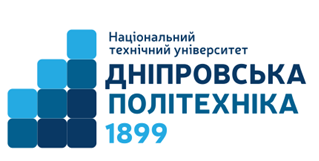 Ступінь освітиБакалаврСпеціальність051, 071, 072, 242, 291Тривалість викладання4-й семестрЗаняття:4 години на тижденьЛекції2 години на тижденьПрактичні2 години на тижденьМова викладанняукраїнськаГерасименко Тетяна Володимирівна, (лекції та практичні)доцент кафедри, доцент, кандидат геологічних наукПерсональна сторінка: http://ep.nmu.org.ua/ua/kaf/gerasimenko.phpE-mail:herasymenko. T.V.@nmu.oneТижніТематика занятьВид занятьРесурсиОцінка1Вступ до курсу.Політика курсу.Вимоги.Навчальні матеріали.Екзаменаційні білети.Академічна доброчесність.Загальна характеристика туристичних ресурсівЛекціяСилабус.Екзаменаційні білети.Навчальна література.[8]–1Навчальна дискусія. Перегляд фільмуПрактикаВідповіді на запитання. Сайт Всесвітньої туристичної організації, реєстрація, аналіз статистичних матеріалів52Туристичне районування суть, принципи, методи.Функціонально-просторове зонування туристичних територійЛекція[4]-2Навчальна дискусія. Перегляд фільмуПрактикаТести, складання таблиць з функціонально-просторове зонування туристичних територій53Туристичні центри і дестинаціїЛекція[4]-3Навчальна дискусіяПрактикаЕсе, практичну ситуації надає викладач54Туристичні дестинації та їх роль у формуванні туристичної привабливостіЛекція[14, 15]-4Перегляд фільмуПрактикаОбговорення та наукова дискусія55Основні туристичні дестинації світу за видами туризмуЛекція[18, 23]-5Перегляд фільму. Виступи з доповідями та презентаціями на тему «Характеристика видів туристичних ресурсів»ПрактикаВідповіді на запитання.206Туристичні ресурси за видами туризму.Країни з високим рівнем розвитку туризму. короткий оглядЛекція[13, 22]6Перегляд фільму. Виступи з доповідями та презентаціями на тему «Об’єкти Світової спадщини ЮНЕСКО»ПрактикаВідповіді на запитання. Сайт Юнеско, реєстрація, аналіз матеріалів207Загальна характеристика туристичних ресурсів УкраїниЛекція[5]-7КолоквіумПрактикаКонтрольні запитання408Підсумковий контроль, якщо поточний контроль менше 60 балів або за бажанням студента підвищити свою оцінкуЛекціяЕкзаменаційний білет–8Підведення підсумків роботи за семестр, оголошення оцінокПрактикаІнтерактивний діалог–Рейтингова шкалаІнституційна шкала90 – 100відмінно  75-89добре 60-74задовільно 0-59незадовільноПідсумкове оцінювання (якщо здобувач вищої освіти набрав менше 60 балів та/або прагне поліпшити оцінку)Підсумковий контроль за дисципліною відбувається письмово шляхом надання відповідей на питання у формі тестів, відкритих питань.Кількість балів за кожне питання наведена у білетах. Відповіді на питання оцінюються шляхом співставлення з еталонними відповідями. Максимальна кількість балів за підсумкову контрольну роботу: 100Практичні заняттяПодані у п.4 завдання практичних занять максимально оцінюються у 60 балів 8 занять (2 – 40 балів; 6 – 20 балів).КолоквіумиОхоплюють матеріали лекцій та практичних занять. Відбуваються письмово шляхом надання відповідей на питання у формі тестів, відкритих питань.Кількість балів за кожне питання наведена у екзаменаційних білетах. Відповіді на питання оцінюються шляхом співставлення з еталонними відповідями. Максимально оцінюються у 40 балів.